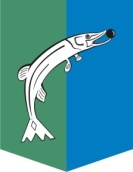 АДМИНИСТРАЦИЯСЕЛЬСКОГО ПОСЕЛЕНИЯ НИЖНЕСОРТЫМСКИЙСургутского районаХанты – Мансийского автономного округа - ЮгрыПОСТАНОВЛЕНИЕ«30» мая  2018года                                                                                              №178                                                                                                                                       п. Нижнесортымский	В соответствии с Федеральным законом  Российской Федерации от 07.02.1992 № 2300-1 «О защите прав потребителей», в целях защиты прав потребителей сельского поселения Нижнесортымский:	1. Утвердить план мероприятий («дорожную карту») по защите прав потребителей в сельском поселении Нижнесортымский  на 2018-2019  годы, согласно приложению.	2. Разместить настоящее постановление на официальном  сайте администрации сельского поселения Нижнесортымский.	3. Контроль за исполнением постановления возложить на заместителя главы сельского поселения Нижнесортымский Л. А. Милютину.Глава поселения                                                                                      П. В. Рымарев Приложение к постановлению администрации сельского поселения Нижнесортымский от «30» мая  2018 года №178План мероприятий («дорожной карты») по защите прав потребителей в сельском поселении Нижнесортымский  на 2018-2019  годыОб утверждении плана мероприятий «дорожной карты» по защите прав потребителей в сельском поселении Нижнесортымский на 2018-2019  годы№п/пНаименование мероприятияСрок исполненияОтветственный исполнитель1Консультирование граждан, оказание помощи в подготовке претензий, документов для обращения в суд весь периодслужба контроля за муниципальным имуществом администрации сельского поселения Нижнесортымский2Размещение информации с разъяснениями по  повышению правовой грамотности жителей поселения в области прав защиты потребителей   в сети Интернет на официальном сайте администрации сельского поселения Нижнесортымский          весь периодслужба контроля за муниципальным имуществом администрации сельского поселения Нижнесортымский3Предоставление  разъяснений  организациям и индивидуальным предпринимателям по вопросам обеспечения защиты прав потребителей и недопущению нарушений законодательства защиты прав потребителейвесь периодслужба контроля за муниципальным имуществом администрации сельского поселения Нижнесортымский4Обеспечение работы телефона «горячей линии» по вопросам защиты прав потребителей8 (34638) 71-446       весь период служба контроля за муниципальным имуществом администрации сельского поселения Нижнесортымский